A Level Questions of a Problem-Solving VarietyProve from first principles thatIf , then If , then 
A colony of ants grows exponentially according to the formulaWhere  is the number of ants in the colony (measured in thousands),  is time measured in days and  are both constants. Initially, the colony of ants numbers 1000 and after 10 days the population has risen to 1500. Compute the population of ants in the colony after 15 days.In a different colony of ants, a graph of  against  is plotted resulting in a straight line. The gradient of the line drawn is 0.012 and it is known that the initial population of ants is equal to that in the previous population.Find the difference between the number of ants in both colonies after 10 days.Calculate the total number of days required for this colony of ants to first exceed the number of ants after 10 days in the first colony.
Equivalent expressions when using logarithms are . By considering a logarithm of base  (, Show that . Hence, find the exact value of  .
And show that
.
Without using a calculator, explain why 
The position of a particle is modelled by the parametric equations
   and    Where . The particle traces out a trajectory, , from  to .
Show that the trajectory  satisfies the equation By considering the domain and range of , sketch the curve , clearly indicating the minimum point.Find an expression for the gradient of the trajectory and deduce that for , the gradient function is a decreasing function. (You do not need to be concerned about the situation when ).Explain why the choice of  is valid in the Binomial Expansion of , where Hence, by computing the first three terms of the binomial expansion of , find an approximation for Without using differentiation, find the maximum and minimum values of , where and find the first value of  for which a maximum and a minimum occur, correct to one decimal place.
By first finding the partial fractions within the integral, find, giving your answer as a natural logarithm Find the value of               Giving your answer in an exact form.Prove the Newton-Raphson formula for finding an approximate solution to the equation .
In this question, you may assume that there is only one root of . Using the Newton-Raphson formula, find an approximation to the solution of .
Money is invested in a bank account that pays 1.2% interest per annum. Initially, I invest £1,000. The total amount in the account after  years is given by , where  is a geometric sequence.Show that Find how many years I will have to wait for the amount in the account to first exceed £1,300.
By first writing the expression  in the form of an exponential with base  show thatProve the result in a. again, but this time taking natural logarithms first.Hence, find an expression for the exact value of  for which the curve  takes has a gradient of  
Let  andExplain why for all values of .as How are your answers to a. affected if instead, ?
The vector   and . The vector  has the same magnitude and is parallel to the vector , whilst the position vector of the point  is parallel to  and .

Find the vector and .
 A conical tank of radius m and height m is initially full. At time the tank begins to link from three holes: the first leaks at a rate of 10% the current volume, the second at a rate of 20% the current volume and the third at a rate of 30% the current volume. To stop the tank from running empty, liquid is added at a rate of 1m3/s.Explain why, for all times, .As time progresses, the level of water in the tank settles to a volume , where the input of 1m3/s is balanced by the loss of liquid from the tank. Find the value of Without solving the differential equation at all.By first solving the differential equation.Show further thatand by solving the differential equation above, find the radius of the liquid in the tank and hence the height of liquid in the tank as the volume approaches its limiting value.Can you find the same result by not solving the differential equation above?
Baby weight,  is conjected to increase logarithmically with time, . The population of baby weights are grouped into percentiles, with a baby on the 91st percentile for their weight meaning that they are among the top 9% of baby weights nationally. Immediately after a birth, the weight of a baby fluctuates and settles down usually after a couple of weeks.
For a baby tracking the 91st percentile after 2 weeks, they would weigh 4.5kg and after 52 weeks they would weigh 11.1kg. After 6 months, a baby following this weight gain line would be expected to weigh around 9.2kg.
To test the conjecture, a model of the form Is proposed.Why could such a model be proposed when a ‘logarithmic increase’ is stated?Comment on the accuracy of the model by comparing the model at 6 months against the real-life data.
A logistic equation is defined by the rate of change of  being proportional to the product of  with . In this logistic equation, for all time,  and assume that  is a continuous variable.Suppose that at ,  and that at time , , where  is a constant. Assume further that the model is valid only for .Show that the constant of proportionality isand deduce in the case of  that  for the specified domain.Recall that for small values of , . By considering the first three non-zero terms of a binomial expansion and picking a suitable value of , find an approximate value for , correct to three decimal places. Comment on the accuracy of your result by comparing the approximate value against the true value.

Find the greatest possible domain of the function . For the domain , find the range of the function .
Let 	and 	Where , be parametric equations of the curve .Give a reason why the range of the function  is .Show that the domain of  is .Find the values of  for which  is an increasing function. Find also the values of  for which  is a decreasing function.Using parts a. to c., sketch the curve Show that  and hence deduce a form for the curve . What type of function is Let and. By considering the partial fractions of, find an expression for the integral 
(Hint: you will, at some point, need to use the fact that ; see the formula book)
The radiation received on Earth from a Pulsar has Intensity  and for  is modelled byWhere  is a constant.State the values of the maximum and minimum intensity of the radiation received on Earth and find, in terms of , the times at which the first two maxima and minima occur.Given also that  when  and when  and that exactly one maximum and minimum occur during the time interval , explain why .
The points ,  and  are the coordinates of the vertices of the triangle in three dimensions.
Find both the perimeter and area of the triangle .
The position of a particle is modelled by the parametric equations       and      Where  is time in seconds and  The trajectory of the curve is given by , an expression of the form . The diagram below shows the position of the particle for various times  throughout the specified domain.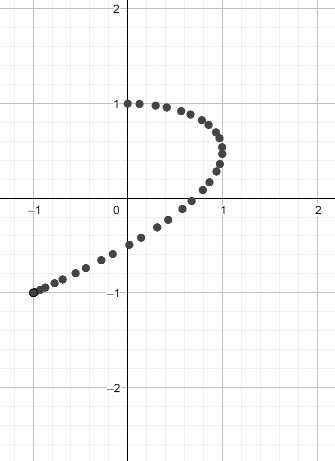 Find the gradient of the curve at the times when  is zero and comment on their value. Is this implied by the graph of  above?Find an expression for the trajectory of the curve  for those times which the trajectory is a
decreasing function.Let ,  and ,  and . Solve Consider the equationShow that  is a root.Show that a non-zero root, , to the equation exists between  and 1.Show that a Newton-Raphson formula to find an approximate value of the root is given byand hence find, using a suitable first approximation to the root, the value of  correct to three significant figures.	
The parabola defined by  passes through the points ,  and . The point  lies on the curve and has coordinates . Find the exact value of 
A parabola is symmetric about the line  and has a repeated root. The parabola also passes through the point  Find the exact value of the -intercept of the parabola.
A circle has centre  and passes through the points . The tangent to the circle at the point  is parallel to the tangent at the point . Find the equation of the tangent at the point .
The function, where  has domain  Prove that the range of  is  and hence find two possible domains in  for which  is a one-to-one function.
Let . Find the range of . Find the domain of the inverse function, if the domain is restricted to .
Prove that there are infinitely many prime numbers.
Prove that  is irrational.
 Prove that  is irrational.
Let  Show that 
A cylinder of height  is to be produced so that when 2m3/s of liquid is added to the cylinder and 80% of the volume is lost at that given instant in time, the cylinder remains perfectly full. Assume that the cylinder is initially empty. Show that  and hence find the radius, correct to one decimal place, of the cylinder.
Find the value ofFind the value of And by picking suitable values of  and , show that your answer to part a. matches with the answer in part b.
Let  and  for . Using parametric integration, find the value of For the values of  for which  and are defined.
Let and suppose that the curve  satisfies the conditions that  when . Find the exact value of  when 
Let , where  and  are constants. Show thatAnd hence deduce that The function  has exactly two stationary points, and let  and  be the - coordinates of those stationary points. Let . Show that , that  and by using Newton-Raphson iteration, find the values of  and , correct to two decimal places.